Western Australia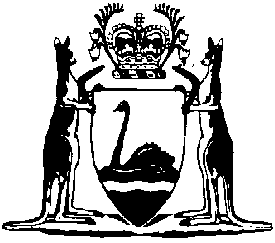 Evidence (Prescribed Persons) Regulations 2005Compare between:[15 Aug 2012, 00-d0-01] and [23 Nov 2012, 01-a0-04]Western AustraliaEvidence Act 1906Evidence (Prescribed Persons) Regulations 20051.	Citation		These regulations are the Evidence (Prescribed Persons) Regulations 2005.2.	Commencement		These regulations come into operation on the day on which they are published in the Gazette, or the day on which the Evidence Amendment Act 2004 section 4 comes into operation, whichever is the later.[3.	Deleted in Gazette 12 Jul 2005 p. 3240.]4.	 officer)		The office of the chief executive of public pathology services for  employed or engaged under section 19 of the Hospitals and Health Services Act 1927 is prescribed as an authorised officer for the purposes of the definition of that term in section 50B(1).	[Regulation4 amended in Gazette 12 Jul 2005 p. 3240; 21 Apr 2011 p. 1468.]5.	 50B)		The following persons are prescribed as forensic scientists for the purposes of the definition of that term in section 50B(1) —	[Regulation5 amended in Gazette 12 Jul 2005 p. 3241; 9 Apr 2010 p. 13457; 21 Apr2011 p. 1468; 14 Aug 2012 p. 3836.]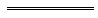 Notes1	Thisis a compilation of the Evidence (Prescribed Persons) Regulations2005 and includes the amendments made by the other written laws referred to in the following table.Compilation table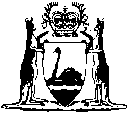 Given namesFamily nameDoBQualificationsRoss GeorgeALLEN14/05/53B.Sc, M.ScAnnaMarieASHLEY28/11/66B.Sc (Med Sc), PGrad Dip (Biomed Sc)AleksanderBAGDONAVICIUS03/10/52B.Sc (Med Sc)Fiona OrrBAXTER20/01/76B.Sc (Hons),
PhDJaneen AnnBENNETT30/09/61B.Sc (Med Sc)MartinBLOOMS12/09/50B.Sc (Med Sc)Anna LinneaBOROWITZKA22/08/80B.Sc, MBAAnnette KathrynBROOM29/12/53B.Sc (Hons), PhDMericaBUXTON22/04/66B Appl Sci (Med Tech), P Grad Dip (Med Lab Sci), M.Sc (Molec Path)Christine Yoke BingCHIN16/03/54B.Sc, M.Sc, MAACB, P Grad Dip Penny LorraineCOOPER08/08/80B.ScJoyce AmmeliaEADE08/07/76B.Sc (Hons)
PhDScott ElliottEGAN13/08/75B.Sc (Human Biol)Caroline EllenGRAHAM05/11/74B.Sc (Hons)
PhDRossHEDLEY17/12/70B.Sc (Biomed Sci)(Hons)Yoon Chee (Louis)LIEW04/12/74B.Sc (Med Sci), PGrad Dip (Biomed Sci)NadiaMAHOMED06/06/79B.Sc (Hons)Denise AnneMcKENNA01/08/68B.Sc (Med Sc)Louise Susanne12/05/75B.Sc (Hons)Gavin RobertTURBETT09/07/65B.Sc (Hons), PhD, FFSc(RCPA)Gregory MichaelVALLANCE19/01/72Assoc. Dip (Bio Chem Tech), B.ScLaurance GrantWEBB23/05/57B.Sc (Med Sc)Anke Katrin02/08/81B.Sc
P Grad Dip (Forensic Sci)CitationGazettalCommencementEvidence (Prescribed Persons) Regulations 2005 6 May 2005 p. 2024518 Jun 2005 (see r. 2 and Gazette 17 Jun 2005 p. 2658)Evidence (Prescribed Persons) Amendment Regulations 200512 Jul 2005 p. 3240115 Jul 2005 (see r. 2)Evidence (Prescribed Persons) Amendment Regulations 20109 Apr 2010 p. 13457r. 1 and 2: 9 Apr 2010 (see r. 2(a));
Regulations other than r. 1 and 2: 10 Apr 2010 (see r. 2(b))Evidence (Prescribed Persons) Amendment Regulations 201121 Apr2011 p. 14678r. 1 and 2: 21 Apr 2011 (see r. 2(a));
Regulations other than r. 1 and 2: 22 Apr 2011 (see r. 2(b))Evidence (Prescribed Persons) Amendment Regulations 201214 Aug 2012 p. 3835-6r. 1 and 2: 14 Aug 2012 (see r. 2(a));
Regulations other than r. 1 and 2: 15 Aug 2012 (see r. 2(b))